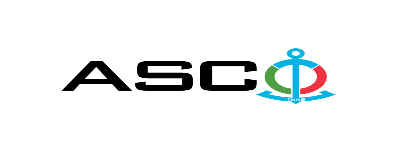 “AZƏRBAYCAN XƏZƏR DƏNİZ GƏMİÇİLİYİ” QAPALI SƏHMDAR CƏMİYYƏTİNİN№AM-091/2022 NÖMRƏLİ 06.06.2022-ci il DTT MMC-YƏ TƏLƏB OLUNAN PLASTİK QAPI  PƏNCƏRƏ PROFİLLƏRİ VƏ ONLARIN AKSESUARLARININ SATINALINMASI MƏQSƏDİLƏ KEÇİRDİYİAÇIQ MÜSABİQƏNİN QALİBİ HAQQINDA BİLDİRİŞ                                                              “AXDG” QSC-nin Satınalmalar KomitəsiSatınalma müqaviləsinin predmetiDTT MMC-YƏ TƏLƏB OLUNAN PLASTİK QAPI  PƏNCƏRƏ PROFİLLƏRİ VƏ ONLARIN AKSESUARLARININ SATINALINMASIQalib gəlmiş şirkətin (və ya fiziki şəxsin) adı                                    ƏDİLOĞLU MMCMüqavilənin qiyməti                                                86179.20 AZNMalların tədarük şərtləri (İncotresm-2010) və müddəti                                     DDPİş və ya xidmətlərin yerinə yetirilməsi müddəti5 gün 